Weekly Meal Planner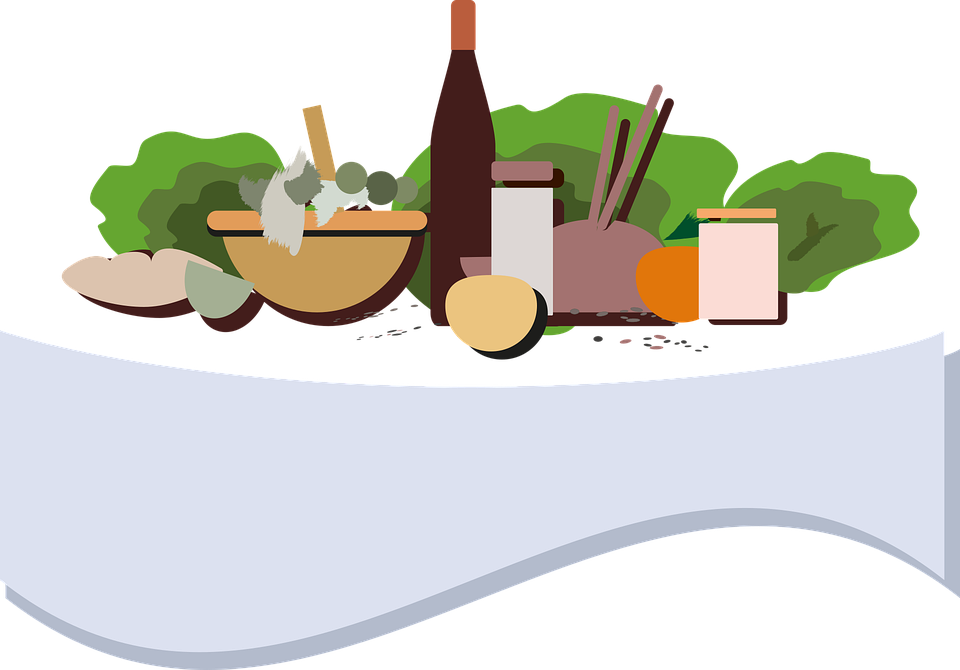 All recipes on tomatoblues.comGrocery ListDayBreakfastLunchDinnerMonRagi cabbage paratha, mixed vegetable pickles and yogurt.Lunch- Brown rice, cabbage Thoran and Vatha KuzhambuDinner- Moroccan lentil soupTueBreakfast- Millet Pongal, Instant Pot Tiffin SambarLunch- Gobi Parathas, yogurt, pickles, carrot radish saladDinner- Millet Idlis, leftover sambarWedBreakfast- Millet dosas, Onion mint chutneyLunch- Rice, Vendakai Puli Kuzhambu, Beans Paruppu UsiliDinner- Rava dosa, leftover chutneyThursBreakfast- Pesto sandwichesLunch- Kovil Puliodharai, potato curryDinner- Barley saladFriBreakfast- Oatmeal with fruitsLunch- Keerai Kootu, Dhania Kuzhambu and riceDinner- Uthapams with dosa batter and bell pepper chutneyVeggiesProteinCarbs CabbageSpinach CarrotsDrumsticksSweet peppersCherry tomatoesOkraBell peppersCucumbersBeansCauliflowerRadishOnionsPotatoesGreen chilisGingerGarlicHerbsParsleyCilantroMintCurry leavesRed lentilsUrad DalPigeon pea lentils ( toor dal)Moong DalNutsAlmondsWalnutsBrown Sona Masoori riceRegular riceSemolinaRolled oatsWheat flour